SEVENTH SUNDAY OF EASTER                                                                        May 12, 2024PRELUDE                          How Fair and Pleasant Thou Art, Op. 18, no. 5	     Dupré (1886-1971)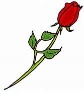 WELCOME & ANNOUNCEMENTS                                                         Happy Mother’s DayINTROIT                                            Now Enter In				   Hebble (1934-2020)CALL TO WORSHIPLeader: Clap your hands, all you peoples!People: Shout to God with loud songs of joy!Leader: Let us worship the Lord, who reigns in majesty above the mighty waters. MORNING PRAYER  OPENING HYMN 14	          For the Beauty of the Earth	                                        DixCALL TO CONFESSION      O God, in Christ you bore the suffering of the world. We are witnesses to your grace. and yet, too often we fail to work for your reign, forgetting that you have called us to bear your truth.  Too often we stand gazing up at heaven, forgetting that you have called us to do your work on earth.  Forgive us, Lord, this and all our sin. Enlighten us to recognize the promise of the resurrection all around us.   SILENT PRAYERASSURANCE OF PARDON*GLORIA PATRI 581                                                                                                     GreatorexFIRST SCRIPTURE READING                                                                         Acts 1:1-11 p. 884                                                    SPECIAL MUSIC                 Melodia, Op 129, no 4				      Reger (1873-1916)                  SECOND SCRIPTURE READING                                                                  Acts 1:12-26 p. 885   SERMON                                                Election                              Patrick S Pettit, Interim Pastor   *AFFIRMATION OF FAITH	                                                                        Apostles’ Creed   p.35 PRAYERS OF THE PEOPLE & THE LORD’S PRAYER* HYMN 20                  	All Things Bright and Beautiful			                  Royal Oak*CHARGE and BENEDICTION  POSTLUDE                         Fugue in C, BuxWV 174	                      Buxtehude (1637-1707)                                   *Please stand if able	Hearing devices are available for your convenience.Please be aware that they do not function until after the service begins.  Today’s link is:  https://www.youtube.com/watch?v=nnNqOcvywKg 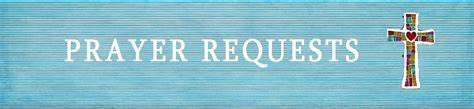 Shenandoah Nursing Home: Nancy GarberHome: Mary Ultee, Mary Ann Maupin, Linda Sandquist, Mike &Cathy Cunningham, Warner SandquistFriends and Family: Bill Bromley, Jean Custen, Jerry Hughes, Sally McNeel,Bill Metzel (Joyce Tipton), Col. Stuart Roberts (Mark Henderson),Paul Watts, Kathleen Clements, Carolyn Williams (Colleen Cash), Betsy Boswell (Curry)Military: Carson CraigMonday, May 13, Better Together Bible study continues at Second Presbyterian in Waynesboro at 1pm.Our Christian sympathies to the family of Molly Martin.  Molly died on Saturday, May 4, 2024, in Georgia where she had resided for the last several years.   There will be a public graveside service at Springdale Mennonite Church in Stuarts Draft at 11 a.m. on Tuesday, May 14.  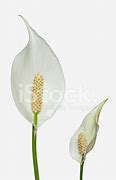 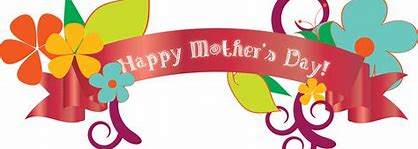                                FIRST PRESBYTERIAN CHURCH WAYNESBORO, VIRGINIA A community-minded congregation living out the love of Christ as we serve one another with humility, gentleness, and patience through God’s grace.May 12, 2024  11:00 AM 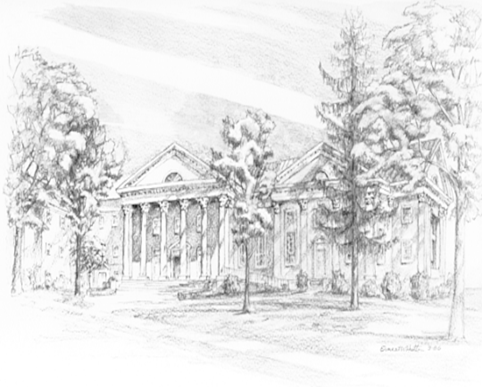 P.O. Box 877249 South Wayne AvenueWaynesboro, Virginia(540) 949-8366Church Website:  www.firstpresway.orgPreschool Website:  www.firstprespre.orgEmail:  church@firstpresway.com